Публичный отчет первичной профсоюзной организации МБОУ Маньковская СОШ за 2017-2018 годПрофсоюз сегодня — это единственная организация, которая защищает социально — экономические права работников, добивается выполнения социальных гарантий, улучшает микроклимат в коллективе.    Всю свою работу первичная профсоюзная организация строит на принципах социального партнерства и сотрудничества с администрацией школы. Только в таком коллективе, где профком и администрация заинтересованы в создании хороших условий труда для сотрудников, они будут чувствовать себя комфортно и уверенно.На учете в профсоюзной организации МБОУ Маньковская СОШ на сегодняшний день состоит 49 человек. Численность молодежи в нашей школе – 8 человек. В связи с увольнением за отчетный период численность нашей профсоюзной организации сократилась на 5 человек. В нашей первичной профсоюзной организации имеется следующая документация:Устав ПрофсоюзаПоложение о первичной организацииТрудовой Кодексплан работыпротоколы профсобраний за 6 летпротоколы профкома за 6 лет.За прошедший год было проведено три профсоюзных собрания «Изменение Положения о материальной помощи работников МБОУ Маньковская СОШ», «О соблюдении правил внутреннего трудового распорядка в учреждении», «О предложениях Правительства Российской Федерации по повышению пенсионного возраста».Было проведено 23 заседания ПК, на которых рассматривались вопросы об оказании материальной помощи членам профсоюза в связи с тяжелым материальным положением, проведением операции и лечение, смертью близкого человека, поощрение в связи с юбилеем, распределение обязанностей между членами ПК, внесение изменений в «Положение  о материальной помощи работников МБОУ Маньковская СОШ»,  отчет уполномоченного по охране труда, утверждение плана работы ПК на год, утверждение графика отпусков.Наш коллектив старается разделять боль и радость своих сотрудников. За 2017-2018 год в МБОУ Маньковская СОШ поздравили с юбилеем: Матвеенко С.И., Онуфриенко А.Н., Ермакову В.В., Матвеенко Т.Н.,Холодова Н.Н.  Одного человека поздравили с юбилеем в районной газете «Вести Чертковские». Материально поощрили и поздравили членов профсоюза, ушедших на заслуженный отдых (Потехина Н.П., Михайлова Г.Д., Радченко М.В., Бурлакова Т.Н., Манченко М.А.). Корнеевой С.В., Курбанову Ю.П., Нетребиной Л.В., Елисеевой А.В. была оказана материальная помощь в связи со смертью близких родственников, также им оказана материальная помощь за счет средств РК Профсоюза. Принимали участие в похоронах бывших сотрудников школы: Думановской Валентины Петровны, Дьяковой Лидии Гавриловны, Курбанова Петра Рзановича. Откликнулись на просьбу коллег из Т.-Меловской профсоюзной первичной организации, была оказана материальная помощь Рубан И.А. на проведение операции. Всего на эти нужды было израсходовано 21 200 рублей из членских профсоюзных взносов, 5850 из средств РК Профсоюза.Стараемся уделять внимание охране здоровья. 7 апреля в рамках Всемирного дня здоровья работники и учащиеся нашей школы приняли участие в акции «Здоровье в порядке, спасибо зарядке!». В учительской оборудован уголок отдыха, приобрели чайник. 28 апреля в День охраны труда, было организовано и проведено чаепитие. На данные мероприятия было потрачено 1335 рублей.Администрация и профсоюзный комитет уделяют большое внимание культурно-массовой работе в нашем коллективе. Мы активно участвуем в митингах, посвященных освобождению села Маньково от немецко-фашистских захватчиков и празднованию Дня победы. В этом году пополнили ряды участников Бессмертного полка.  В рамках проведения Недели воинской славы приняли участие в возложении цветов к мемориалу в центре нашего села. На данные мероприятия было потрачено 2520 рублей.Традиционными являются поздравления мужчин и женщин. На новогоднем празднике все члены профсоюза и их дети получили сладкие подарки. Наши коллеги учителя-пенсионеры являются постоянными гостями всех проводимых мероприятий. На проведение этих мероприятий было потрачено 15500 рублей.К 8 марта РК Профсоза был объявлен конкурс на поздравление членов профсоюза. Чередниченко Анна Владимировна приняла участие и была премирована за счет РК Профсоюза. В апреле Лихацкая Наталья Сергеевна и Кемарская М.В. приняли участие в правовой викторине, также были премированы за счет средств РК Профсоюза.В школе имеется профсоюзный уголок, содержание которого регулярно обновляется. Являемся постоянными подписчиками газеты «Мой профсоюз». На школьном сайте создали страницу профсоюза.На сегодняшний день на нашем счету имеется 18 700 рублей.Председатель ПК: Супрунец А.А.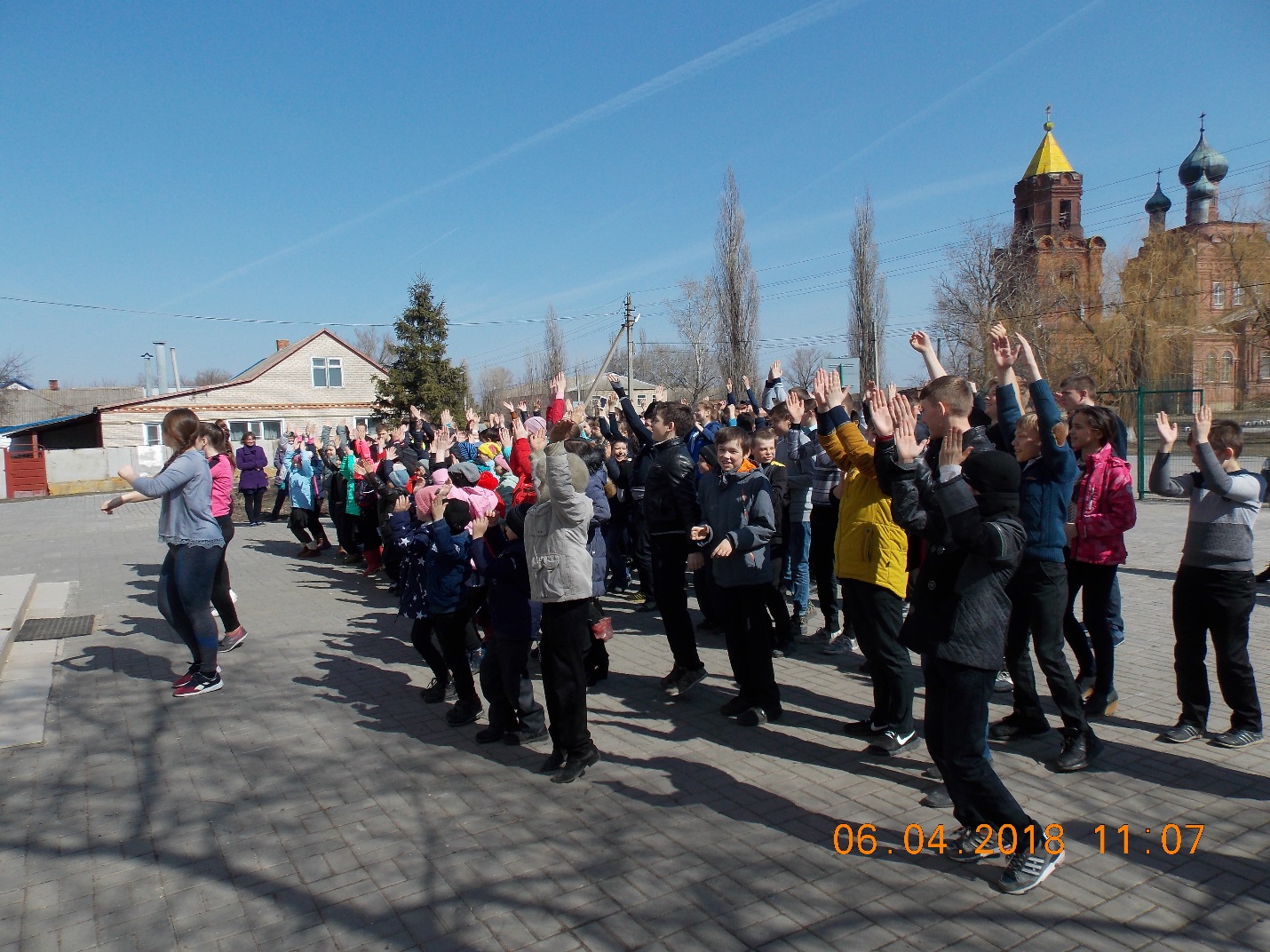 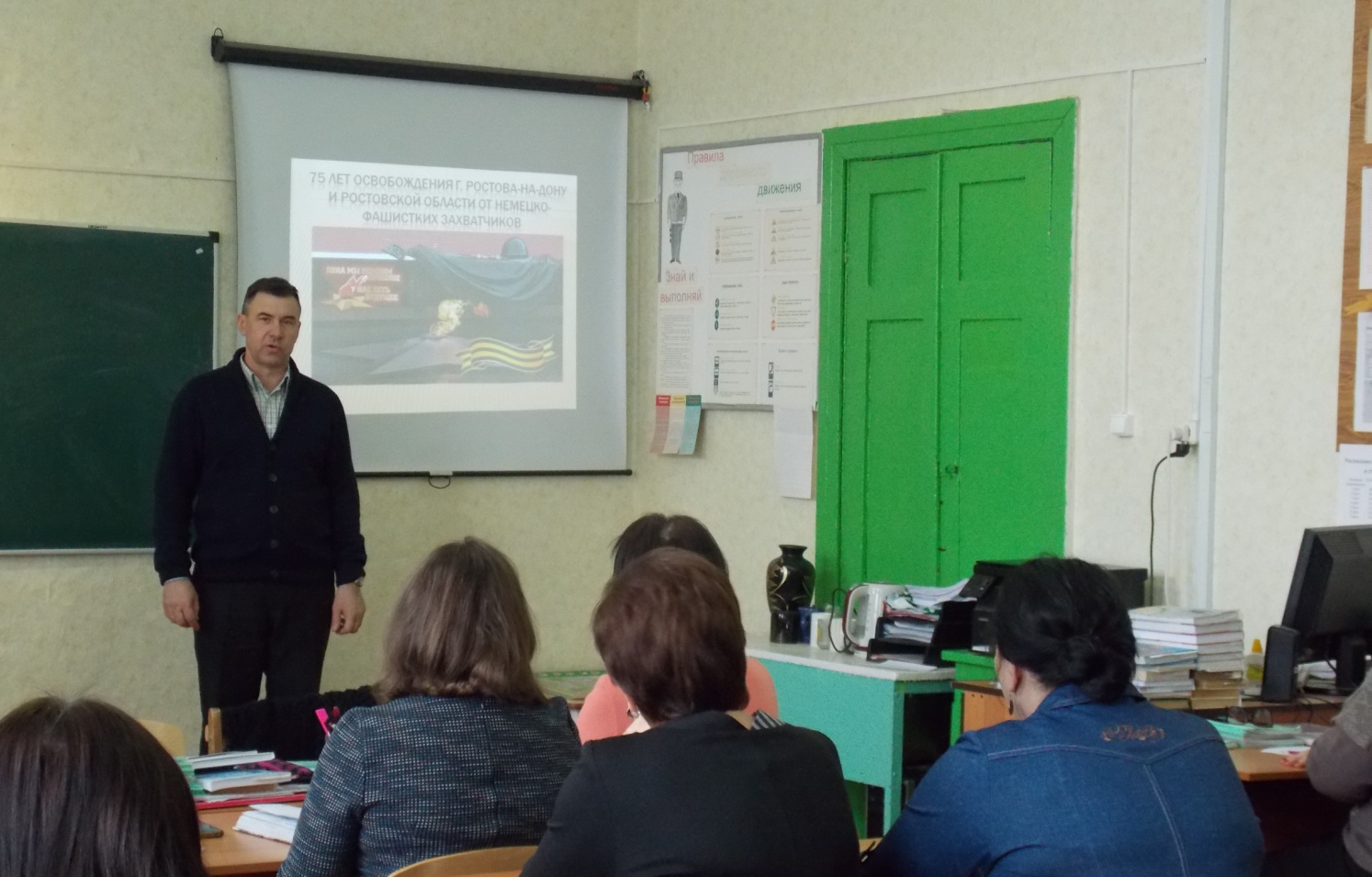 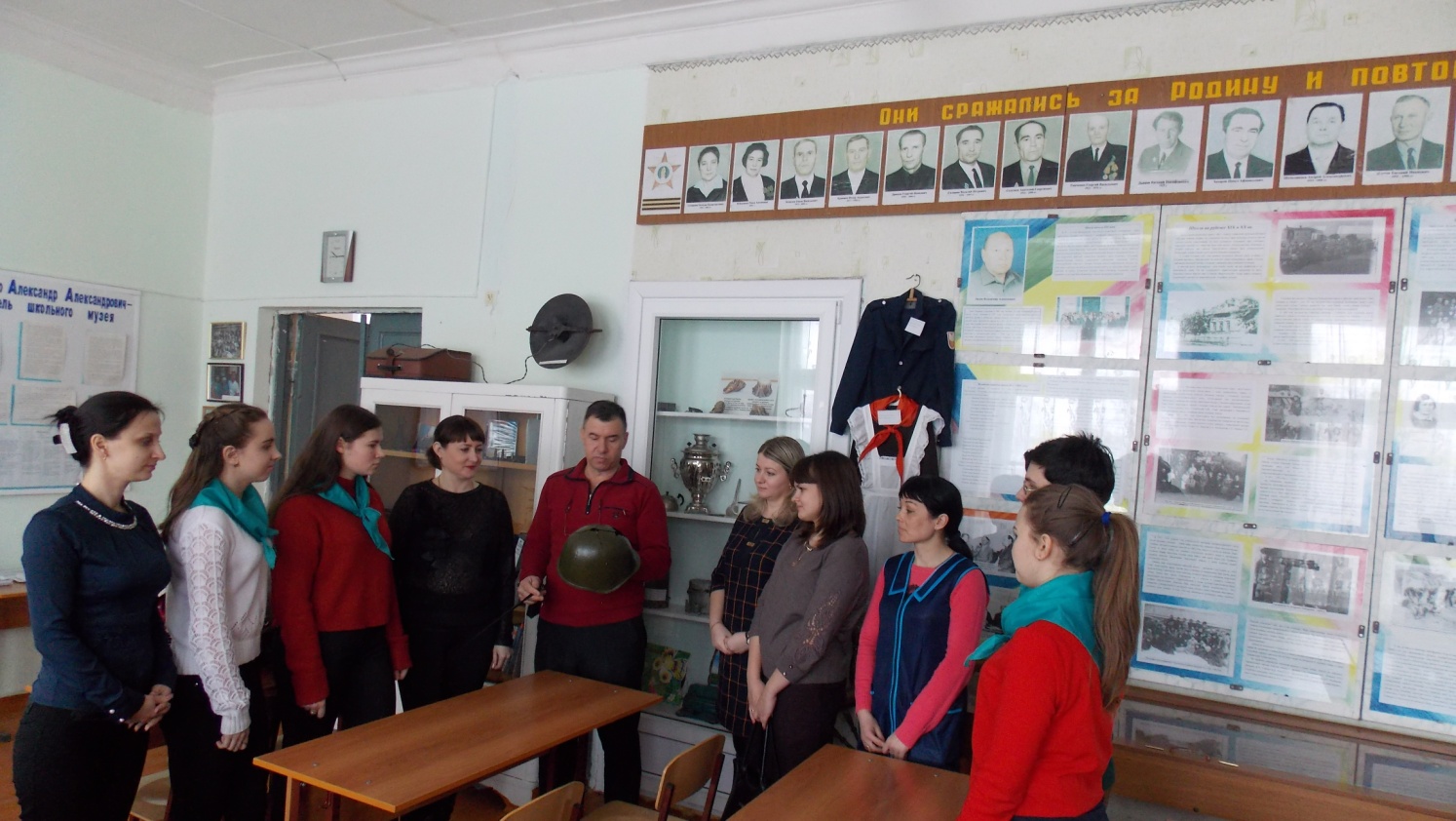 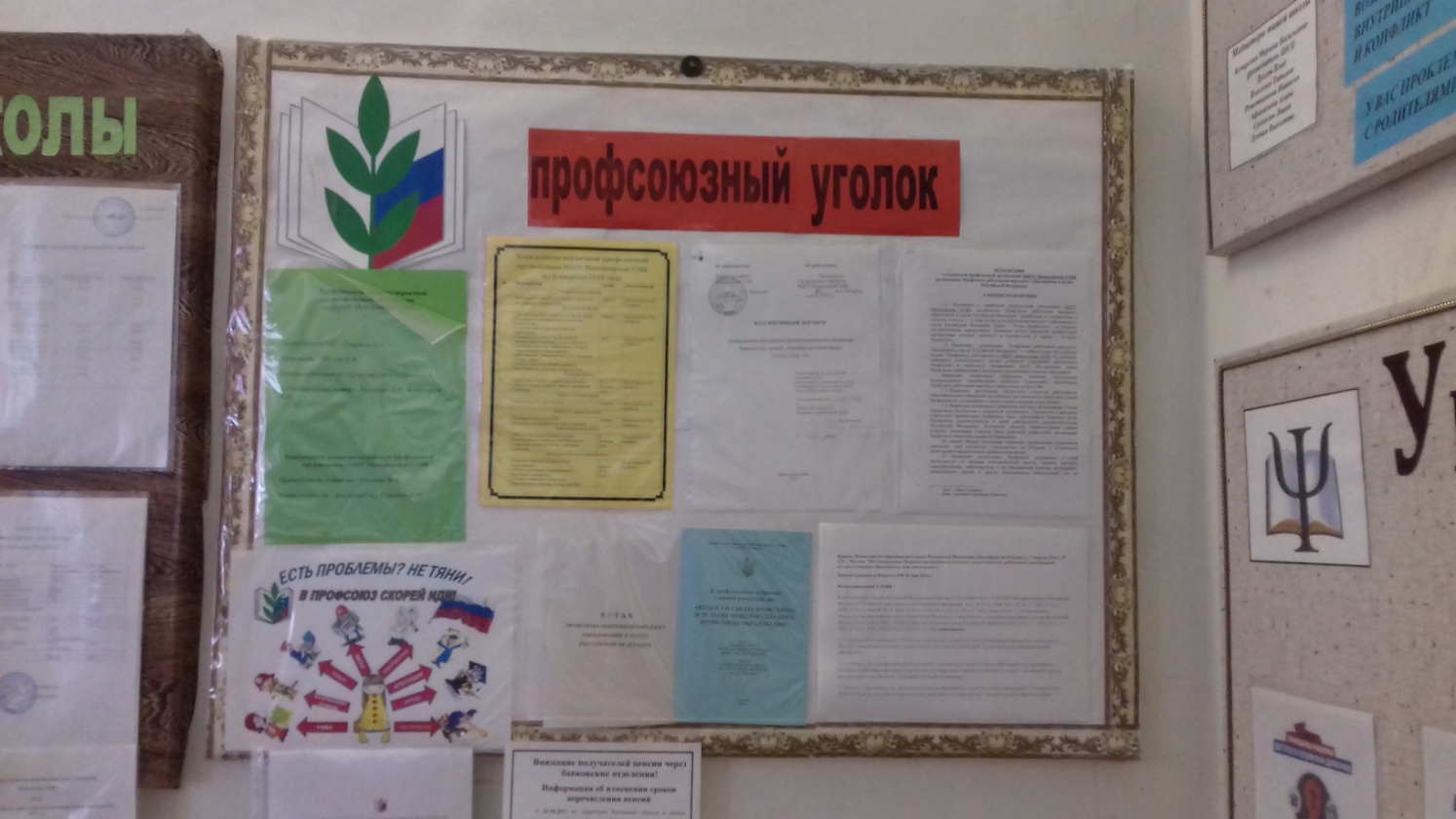 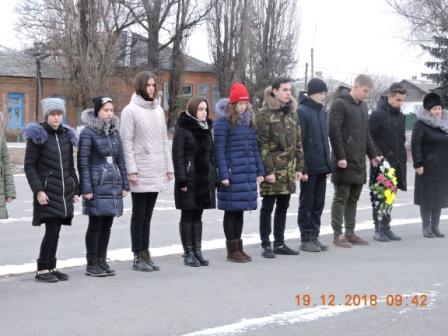 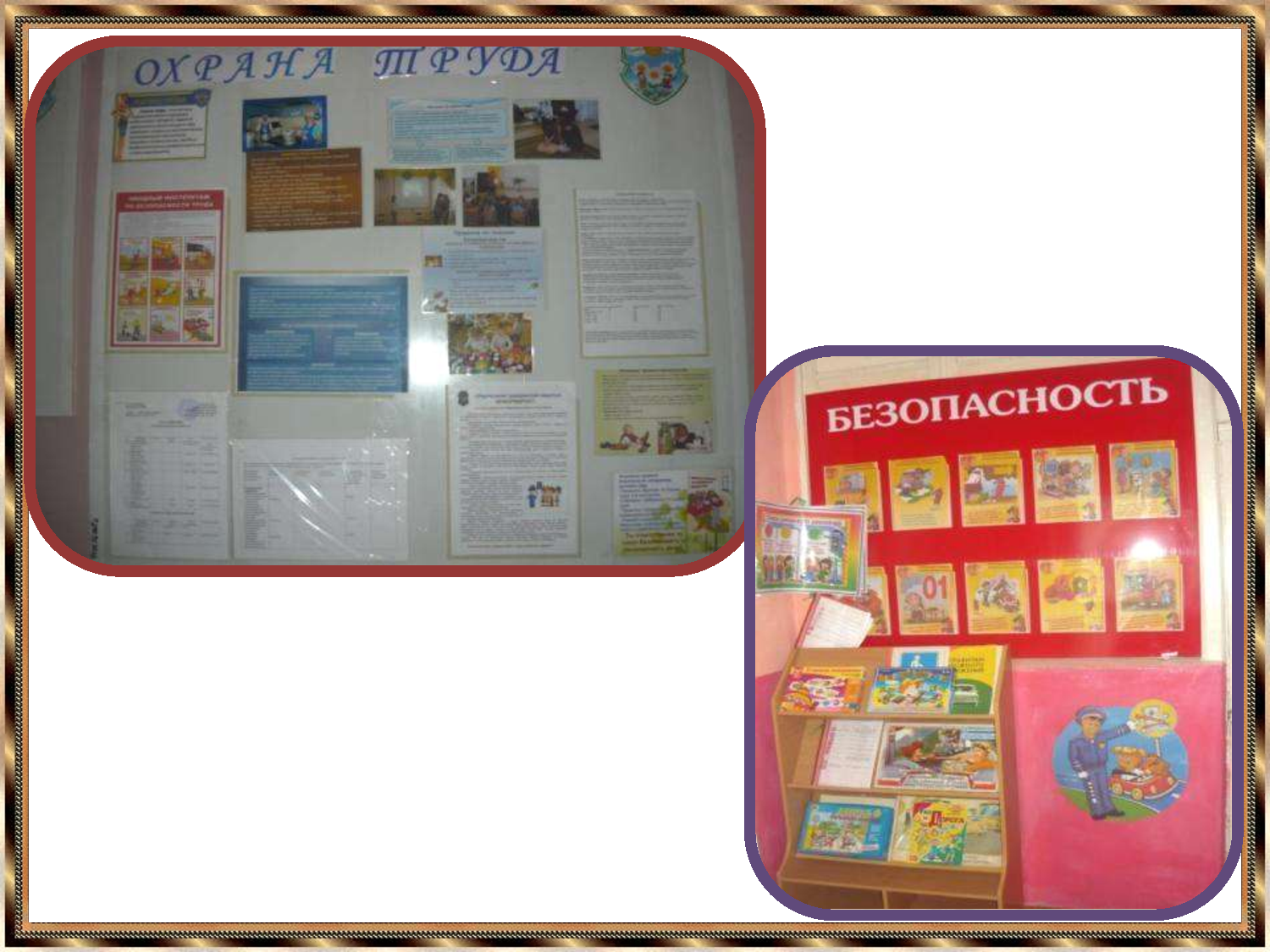 